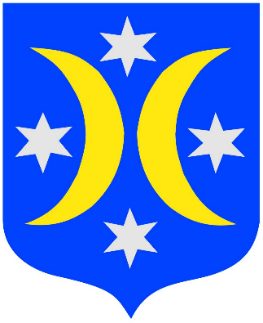 ZAMAWIAJĄCY:Gmina GoleniówPlac Lotników 172-100 Goleniów                               e-mail: zamowienia.publiczne@goleniow.pl                                Fax: 91 46 98 298SPECYFIKACJA ISTOTNYCH WARUNKÓW ZAMÓWIENIAPRZEDMIOT ZAMÓWIENIA:Pełnienie funkcji Inspektora nadzoru na zadaniu inwestycyjnym p.n.: „Budowa i remonty przystanków autobusowych na terenie Miasta i Gminy Goleniów” ZNAK SPRAWY:WGG.271.4.46.2018.ISTRYB POSTĘPOWANIA: Postępowanie prowadzone jest w trybie przetargu nieograniczonego(art. 39 - 46 ustawy z dnia 29 stycznia 2004 r. Prawo zamówień publicznych tj. Dz. U. z 2017 poz. 1579)WARTOŚĆ SZACUNKOWA:Poniżej kwot określonych w przepisach wydanych na podstawie art. 11 ust. 8 ustawy z dnia 29 stycznia 2004 roku Prawo zamówień publicznych                                                                                                             Zatwierdził:                                                                                                              Burmistrz Gminy Goleniów                                                                                                             Robert Krupowicz  NAZWA I ADRES ZAMAWIAJĄCEGOGmina GoleniówAdres:Urząd Gminy i Miasta w GoleniowiePlac Lotników 1, 72-100 GoleniówPokój nr 212Telefon:  91 4698200  Telefaks:  91 4698298e-mail: zamowienia.publiczne@goleniow.plREGON: 811684367NIP: 856-00-08-981strona internetowa: www.goleniow.plgodziny urzędowania: poniedziałek – piątek w godz.7:30 – 15:30zwana dalej „Zamawiającym” zaprasza do udziału w postępowaniu o zamówienie publiczne                  w trybie przetargu nieograniczonego zgodnie z wymaganiami określonymi w niniejszej Specyfikacji Istotnych Warunków Zamówienia, zwanej dalej „SIWZ”. TRYB UDZIELENIA ZAMÓWIENIA2.1. Postępowanie prowadzone jest w trybie przetargu nieograniczonego na podstawie art. 10 ust. 1 oraz 39 – 46 ustawy z dnia 29 stycznia 2004 r. Prawo zamówień publicznych (tj. Dz. U. z 2017 r., poz. 1579) zwanej dalej „Pzp”. Wartość szacunkowa: poniżej kwot określonych w przepisach wydanych na podstawie art. 11 ust. 8 ustawy z dnia 29 stycznia 2004 roku Prawo zamówień publicznych.2.2. Postępowanie prowadzone jest w oparciu o zapisy art. 24aa ust. 1 ustawy Pzp. Zamawiający może najpierw dokonać oceny ofert, a następnie zbadać, czy wykonawca, którego oferta została oceniona jako najkorzystniejsza, nie podlega wykluczeniu oraz spełnia warunki udziału w postępowaniu.   3.  OPIS PRZEDMIOTU ZAMÓWIENIAWspólny Słownik Zamówień (CPV):71247000-1 Nadzór nad robotami budowlanymi 3.1. Przedmiotem zamówienia jest pełnienie funkcji Inspektora nadzoru na zadaniu inwestycyjnym pn. „Budowa i remonty przystanków autobusowych na terenie Miasta i Gminy Goleniów”.3.2. Zamówienie obejmuje następujący zakres obowiązków i czynności do wykonania przez Wykonawcę: 3.2.1. Nadzór Wykonawcy nad realizacją inwestycji powinien zapewnić w szczególności:efektywną kontrolę wykonania robót zgodnie z przedmiotem zamówienia,nadzór nad prawidłowym wydatkowaniem środków,sporządzanie rozliczeń finansowo – rzeczowych oraz raportowanie postępu realizacji umowy na roboty budowlane,zakończenie robót w wyznaczonym terminie.  3.2.2. Zamawiający oczekuje, że cele te Wykonawca osiągnie poprzez:właściwą i profesjonalną organizację i koordynację robót,administrowanie i zarządzanie kontraktem na roboty, przy czynnym współudziale Zamawiającegomonitorowanie postępu prac pod względem rzeczowym i finansowym,zapewnienie kompletnego i profesjonalnego nadzoru inwestorskiego nad robotami, zapewnienie zgodności realizacji kontraktu na roboty zgodnie z Prawem Budowlanym oraz wydanymi decyzjami administracyjnymi,skuteczne wyegzekwowanie od wykonawcy robót budowlanych spełnienia wymagań dotyczących jakości stosowanych materiałów i wykonywanych robót,zapewnienie zgodności realizacji kontraktu na roboty z dokumentacją projektową oraz warunkami kontraktowymi,właściwe rozliczenie kontraktu na roboty budowlane,organizacja odbiorów robót budowlanych (zarówno częściowych, jak i końcowego),właściwy nadzór w okresie zgłaszania wad i usterek, konsekwentne egzekwowanie obowiązków od Wykonawcy robót budowlanych.Szczegółowy zakres zadań  do wykonania przez Wykonawcę:Przez cały czas trwania umowy Inspektor Nadzoru ma za zadanie:reprezentowanie Zamawiającego, jako Inwestora, zgodnie z Prawem Budowlanym na podstawie udzielonego pełnomocnictwa, w tym przygotowanie stosownych dokumentów,zapewnienie stałej wymiany informacji z Zamawiającym oraz koordynację swojej działalności z wymaganiami Zamawiającego,bieżącą analizę ryzyka oraz podejmowanie i/lub sugerowanie działań zapobiegawczych lub naprawczych.analizowanie i sugerowanie wszelkich zmian w projektach i specyfikacjach, które mogą okazać się niezbędne lub pożądane podczas realizacji kontraktu na roboty, w szczególności sporządzenia tabeli elementów rozliczeniowych (TER) na podstawie przekazanych przez Zamawiającego przedmiarów robót, analizowanie wszystkich decyzji, uzgodnień i postanowień uzyskanych w trakcie przygotowania i realizacji nadzorowanej inwestycji i zapewnienie spełnienia zawartych w nich wymagań,współpraca z Zamawiającym we wszystkich działaniach związanych z wdrożeniem i realizacją umowy na roboty,Inspektor Nadzoru zaopatrzy zatrudnione przez siebie osoby wykonujące zamówienie w niezbędne materiały i urządzenia oraz zapewni im niezbędne warunki, wsparcie i pomoc techniczną ze strony innych specjalistów Inspektora, jeśli zajdzie taka potrzeba, a także  zapewnieni stałą dostępność na terenie budowy inspektorów nadzoru w czasie trwania robót budowlanych danej branży. Na etapie poprzedzającym realizację:zweryfikowanie dokumentacji projektowej dostarczonej przez Zamawiającego w celu sprawdzenia przygotowania jej zgodnie z ustawą Prawo zamówień publicznych                            i rozporządzeniami wydanymi na jej podstawie a także sprawdzenie poprawności i kompletności poszczególnych elementów składających się na tą dokumentację odpowiednio do wymagań Zamawiającego, wskazanie ewentualnych błędów w dostarczonej dokumentacji oraz interpretacja wpływu stwierdzonych błędów na przyszłą realizację robót budowlanych i zaproponowanie konkretnych zmian (rozwiązań),przeprowadzenie inspekcji terenu budowy w celu sprawdzenia zgodności stanu istniejącego z dokumentacją projektową,Na etapie realizacji: sprawdzanie posiadania i przedkładanie Zamawiającemu wymaganych od Wykonawcy robót budowlanych, ubezpieczeń i gwarancji,przekazanie placu budowy Wykonawcy robót budowlanych przy udziale Zamawiającego,przekazanie Wykonawcy robót budowlanych dokumentacji projektowej i innych dokumentów wymaganych przez umowę na roboty, po uprzednim przekazaniu jej Inspektorowi przez Zamawiającego,przekazanie Wykonawcy robót budowlanych zarejestrowanego Dziennika Budowy wraz z wypełnioną kartą tytułową i wpisami o podjęciu funkcji Inspektora Nadzoru, jeśli dotyczy,przedstawienie metodyki działań Wykonawcy robót budowlanych (procedury) w tym: przepływu korespondencji, zatwierdzania materiałów, odbierania robót, przygotowanie obmiarów, rozliczeń poszczególnych elementów robót budowlanych.informowanie Zamawiającego o postępie prac oraz realizacji harmonogramu rzeczowo – finansowego,sprawdzanie i opiniowanie przedstawionych przez Wykonawcę metodologii robót, harmonogramów, planu BIOZ  i przekazywanie ich do zatwierdzenia Zamawiającemu,potwierdzanie pobytów w ramach ewentualnych nadzorów autorskich,nadzór nad postępem umowy na roboty budowlane oraz dostawę i montaż wyposażenia pod względem technicznym, jakościowym, finansowym, organizacyjnym, formalnym                     i terminowym,koordynacja nadzoru geotechnicznego i archeologicznego nad prowadzeniem prac w przypadku takiej konieczności,współpraca z Zarządcami infrastruktury technicznej w zakresie koordynacji robót, w szczególności z: GWiK Sp. z o.o., Enea Operator, Enea Oświetlenie, Orange, PSG,informowanie Zamawiającego o wadach dokumentacji projektowej w trakcie wykonywania kontraktu na roboty, w terminach umożliwiających ich usunięcie przez właściwe Biuro Projektów bez opóźnienia terminów zakończenia  kontraktu na roboty, ocena i weryfikacja propozycji robót dodatkowych i zmian przedstawionych przez Wykonawcę robót budowlanych w zakresie finansowym i rzeczowym oraz przedłożenie do decyzji Zamawiającego. Bez zgody Zamawiającego Inspektorzy Nadzoru nie są upoważnieni do wydawania Wykonawcy robót budowlanych poleceń wykonywania robót dodatkowych (w tym robót koniecznych) i zamiennych,zatwierdzanie, po uprzednim poinformowaniu Zamawiającego, materiałów budowlanych oraz urządzeń przewidzianych przez Wykonawcę robót budowlanych do wbudowania, kontrola dokumentów jakości oraz innych dokumentów przedstawionych na potwierdzenie zgodności materiałów z obowiązującymi normami,weryfikacja projektów umów zawieranych przez Wykonawcę robót budowlanych z podwykonawcami i rekomendowanie zgody albo odmowy zgody na zawarcie przez Wykonawcę robót budowlanych umowy z podwykonawcą zgodnie z art. 647(1) Kodeksu cywilnego i art. 143a-143d ustawy Prawo zamówień publicznych, sprawdzanie zgodności dostaw materiałów i urządzeń z umową na roboty budowlane oraz wyposażenie obiektu i sprawdzanie kompletności wymaganych dokumentów potwierdzających ich zgodność z obowiązującymi normami oraz ich świadectw pochodzenia, z przedłożonymi przez Wykonawcę robót budowlanych oraz dostawcami wyposażenia wnioskami materiałowymi,kontrola sposobu składowania i przechowywania materiałów oraz uporządkowania miejsc składowania po zakończeniu robót,zatwierdzanie zmian osób wykonujących zamówienie zaproponowanych przez Wykonawcę robót budowlanych po uzyskaniu akceptacji Zamawiającego,bezzwłoczne informowanie o występowaniu na terenie budowy podwykonawców bez wiedzy i zgody Zamawiającego, koordynacja robót w taki sposób, aby nie zakłócić pracy istniejących sieci i instalacji,dołożenie wszelkich starań w celu zapewnienia terminowego zakończenia realizacji umowy na roboty budowlane przy minimalnym stopniu utrudnień dla uczestników ruchu, właścicieli gruntów, na których prowadzone są roboty oraz właścicieli nieruchomości przyległych,nadzór, aby roboty wykonywane były przy zachowaniu należytego poziomu ochrony zdrowia i bezpieczeństwa,monitorowanie zagrożeń dla środowiska w zakresie sposobu prowadzenia robót,Inspektorzy Nadzoru poszczególnych branż będą obecni na placu budowy minimum dwa razy w tygodniu (każdy pobyt ma być udokumentowany wpisem do Dziennika Budowy), gdy prowadzone będą roboty budowlane nadzorowanej branży i będą przebywać tam tak długo jak wymaga tego skuteczność nadzoru, w tym będą gotowi w terminie ustalonym z Zamawiającym do osobistego udzielenia wyczerpujących informacji (na budowie lub w siedzibie Zamawiającego) na temat nadzorowanych robót. sprawdzanie wykonania robót i powiadamianie Wykonawcę robót budowlanych o wykrytych wadach oraz poświadczanie usunięcia wad przez Wykonawcę robót budowlanych, a także ustalanie rodzaju i zakresu robót koniecznych do usunięcia wad,przygotowanie rozliczenia finansowego i rzeczowego zadania służących do monitorowania oraz sporządzanie niezbędnych dokumentów finansowych, kontrola budżetu, kwalifikacja kosztów, sprawozdań wraz z osobą wyznaczoną przez Zamawiającegoinformowanie Zamawiającego o wszystkich występujących problemach oraz problemach przewidywanych i podejmowanych działaniach zapobiegawczych lub/i naprawczych dla ich przezwyciężenia,przeprowadzanie z Wykonawcą robót budowlanych przy udziale Zamawiającego odbiorów robót ulegających zakryciu lub zanikających, niezbędnych przeglądów międzyoperacyjnych i odbiorów końcowych realizowanego zadania inwestycyjnego z udziałem przedstawicieli Zamawiającego o ile Zamawiający uzna swój udział za konieczny,ocena i weryfikacja propozycji robót dodatkowych i zmian przedstawionych przez Wykonawcę robót budowlanych w zakresie finansowym i rzeczowym oraz przedłożenie do decyzji Zamawiającego,sprawdzanie i akceptacja przejściowych i końcowych oświadczeń Wykonawcy robót budowlanych o wykonaniu robót i przygotowanie odpowiednich Rozliczeń (Przejściowych i Końcowego),dokumentowanie wszelkich postępów prac oraz płatności,prowadzenie dokumentacji fotograficznej z realizacji inwestycji w formie zdjęć cyfrowych. Zdjęcia powinny być opatrzone datą ich wykonania i z archiwizowane w formacie cyfrowym (nośnik DVD lub CD– w ilości 2 egz.)nadzór nad montażem i utrzymaniem w należytym stanie tablic informacyjnych, pamiątkowych itp. jeśli dotyczy,współpraca z Zamawiającym w zakresie informacji, promocji, jeśli dotyczy,organizowanie okresowych spotkań w miejscu wyznaczonym przez Zamawiającego (minimum dwa razy w miesiącu, a w razie potrzeby ad-hoc), sporządzanie i uzgadnianie ze stronami protokołów z tych spotkań i przekazywanie ich wszystkim uczestnikom spotkania,udzielanie Wykonawcy robót budowlanych pomocy w zakresie uzyskiwania wszelkich koniecznych dokumentów i pozwoleń tj. weryfikacji przygotowanych dokumentów, wniosków administracyjnych, sprawdzania ich kompletności, bieżącego informowania Wykonawcy robót budowlanych o obowiązujących przepisach i procedurach formalno-prawnych i administracyjnych (ze szczególnym uwzględnieniem zmian wprowadzanych do obowiązujących przepisów),zapobieganie zdarzeniom mogącym prowadzić do powstania roszczeń Wykonawcy robót budowlanych oraz dostawców wyposażenia w stosunku do Zamawiającego, sygnalizowanie takich zagrożeń odpowiednio wcześniej Zamawiającemu.w miarę możliwości doprowadzanie do polubownego rozwiązywania sporów z Wykonawcą robót budowlanych oraz dostawcami wyposażenia,udział w rozwiązywaniu wszelkiego rodzaju skarg i roszczeń osób trzecich wynikłych podczas realizacji umowy na roboty budowlane,wstrzymanie robót prowadzonych w sposób zagrażający bezpieczeństwu lub niezgodnie z wymaganiami umowy na roboty budowlane,udział w odpowiedniej procedurze arbitrażowej, tj.: doradztwo, opiniowanie dokumentów, wydawanie ekspertyz, udział (w charakterze konsultanta-asysta) w spotkaniach/posiedzeniach związanych z procedurą arbitrażową,dopilnowanie zabezpieczenia przez Wykonawcę robót placu budowy w przypadku wypowiedzenia umowy na roboty budowlane,rozliczenie umowy na roboty budowlane oraz dostawę i montaż wyposażenia w przypadku jego wypowiedzenia,sprawdzenie i akceptacja wyników wszystkich prób i rozruchów przy oddaniu do eksploatacji po ich weryfikacji i uzgodnieniu z Zamawiającym,sprawdzenie wymaganej dokumentacji i oświadczeń Wykonawcy robót budowlanych oraz dostawców wyposażenia w celu zgłoszenia zakończenia robót do nadzoru budowlanego,sprawdzenie dokumentacji powykonawczej, jej zatwierdzenie, a następnie dostarczenie jej Zamawiającemu w formie ustalonej z Zamawiającym,bieżące dokonywanie przeglądów placów budowy pod względem bezpieczeństwa prowadzonych robót, a w przypadku stwierdzenia nieprawidłowości niezwłoczne poinformowanie Zamawiającego oraz sporządzenie informacji z kontroli do wiadomości Zamawiającego i Wykonawcy robót budowlanych,sprawdzanie jakości wykonanych robót i powiadamianie Wykonawcy robót budowlanych o wykrytych wadach oraz określenia zakresu koniecznych do wykonania robót poprawkowych,stwierdzanie i poświadczania usunięcia wad, uszkodzeń i usterek przez Wykonawcę robót budowlanych oraz dostawców wyposażenia,przygotowanie do odbioru częściowego i końcowego robót, sprawdzenie kompletności i prawidłowości przedłożonych przez Wykonawcę robót budowlanych dokumentów wymaganych do odbioru oraz uczestnictwo w odbiorach robót,comiesięczne przedkładanie zaktualizowanych harmonogramów płatności dla całości Projektu, a w przypadku istotnych zmian udzielenie uzasadnienia przyczyn powstania różnic w stosunku do poprzedniego harmonogramu,zatwierdzanie / akceptowanie / zgłaszanie ewentualnych uwag do wszelkich dokumentów, które wymagają opinii inspektora nadzoru danej branży w terminie nie dłuższym niż 3 dni robocze,Wnioskowanie z odpowiednim, minimum jednomiesięcznym wyprzedzeniem, o przesunięcie planowanego terminu zakończenia robót w uzasadnionych przypadkach oraz opiniowanie wnioskowanego przez Wykonawcę robót budowlanych skrócenia terminu wykonywania prac.Obowiązki Inspektora Nadzoru w zakresie pomiarów i badań kontrolnych:Inspektor Nadzoru jest odpowiedzialny za kontrolę jakości robót i materiałów,Inspektor Nadzoru jest zobowiązany do uczestniczenia w wykonywanych przez Wykonawcę robót budowlanych minimum 50% pomiarów, badań oraz czynności polegających na pobieraniu prób na placu budowy,Inspektor Nadzoru jest zobowiązany potwierdzić fakt uczestnictwa w pomiarach, badaniach oraz przy pobieraniu prób, o których mowa w ust. 2, własnoręcznym podpisem na karcie badań i pomiarów oraz protokołach pobierania próbek. Jednocześnie informacja o obecności przedstawicieli Inspektor Nadzoru przy powyższych czynnościach powinna znaleźć się na sprawozdaniu z badań,forma, rodzaj zlecanych badań i sposób pobierania próbek będą zgodne z normami badawczymi przywołanymi w poszczególnych Specyfikacjach Technicznych. W przypadku braku odpowiednich postanowień w Specyfikacjach Technicznych, forma, rodzaj zlecanych badań i sposób pobierania próbek zostaną uzgodnione przez Inspektora Nadzoru,w przypadku materiałów lub robót budzących wątpliwość co do ich jakości, Inspektor Nadzoru zobowiązany jest do zlecenia wykonanie badań dodatkowych,w uzasadnionych przypadkach, po uzgodnieniu z Zamawiającym jako badania kontrolne mogą być traktowane badania Wykonawcy robót budowlanych, w których udział wezmą przedstawiciele Inspektora Nadzoru lub Zamawiającego,pobranie próbek do badań i pomiarów kontrolnych będzie dokonywane przez przedstawicieli jednostek zaakceptowanych przez Inspektora Nadzoru, a w szczególnie uzasadnionych przypadkach przez Inspektora Nadzoru przy udziale lub po poinformowaniu przedstawicieli Wykonawcy robót budowlanych,każda pobrana próbka powinna posiadać protokół pobrania oraz etykietę. Protokół pobrania oraz etykieta powinny zawierać niezbędne informacje do jednoznacznej identyfikacji próbki,Inspektor Nadzoru w uzasadnionych przypadkach zobowiązany jest do wnioskowania do Zamawiającego o zlecenie wykonania dodatkowych badań laboratoryjnych i pomiarów przez specjalistyczne, niezależne laboratoria. W takiej sytuacji koszty ponosi Zamawiający,Inspektor Nadzoru jest zobowiązany do dokonywania procedury akceptacji laboratoriów Wykonawców, po szczegółowym sprawdzeniu kwalifikacji personelu, kompletności                        i sprawności (również w zakresie potwierdzeń metrologicznych) sprzętu i urządzeń laboratoryjnych. w przypadku negatywnych wyników badań i pomiarów kontrolnych Inspektor Nadzoru jest zobowiązany ustosunkować się pisemnie do monitoringu zapewnienia jakości w okresach miesięcznych w zakresie podjętych działań naprawczych, w tym ich efektywności oraz innych nieprawidłowości jakościowych.Na etapie po zakończeniu realizacji:przygotowanie dokumentów dla sporządzenia dowodów OT dotyczących robót budowlanych, rekomendowanie zwrotu gwarancji wykonania,w okresie zgłaszania wad, w sytuacji wystąpienia wad, uszkodzeń, niezwłoczne stawiennictwo celem zbadania przyczyn powstania niezgodności,sporządzenie harmonogramu i prowadzenie przeglądów gwarancyjnych zgodnie z warunkami nadzorowanego  kontraktu na roboty,zapewnienie stałego nadzoru w okresie zgłaszania wadfinalizacja zadań wynikających z obowiązków na etapie budowy,dokonywanie inspekcji i nadzór nad robotami zaległymi oraz robotami niezbędnymi do usunięcia stwierdzonych wad i ich odbiór, w okresie trwania okresu gwarancji obowiązującego dla robót budowlanych,wspieranie Zamawiającego w negocjacjach dotyczących nierozstrzygniętych roszczeń                       i sporów,organizowanie i dokonywanie przeglądów gwarancyjnych zgodnie z harmonogramem oraz na  każde wezwanie Zamawiającego w okresie trwania okresu gwarancji obowiązującego dla robót budowlanych,prowadzenie dokumentacji w sprawie zgłaszania wad,konsekwentne egzekwowanie obowiązków gwarancyjnych od Wykonawcy robót budowlanych i dostawców wyposażenia oraz potwierdzenie usuwania usterek,składanie Zamawiającemu raportów po każdym przeglądzie gwarancyjnym,rekomendowanie i akceptacja Rozliczeń Miesięcznych oraz Końcowego Wykonawcy robót budowlanych, przygotowanie i akceptacja protokołu odbioru robót częściowego                       i końcowego oraz innych dokumentów zgodnych z warunkami nadzorowanego kontraktu oraz pozostałej dokumentacji niezbędnej dla prawidłowej i skutecznej realizacji robót,przygotowanie wszelkiego rodzaju sprawozdań dotyczących prowadzonych robót budowlanych do organu monitorującego, jeżeli dotyczy.3.3. Wykonawca w porozumieniu z Zamawiającym, powinien realizować wszystkie inne czynności i zarządzenia określone przez Zamawiającego, a nie wymienione w powyższym zakresie zadań, które będą niezbędne dla poprawnej realizacji umowy na roboty budowlane i zabezpieczenia interesów Zamawiającego.3.4. Załatwienie wszystkich formalności i kosztów związanych ze sprawowaniem funkcji Inspektora nadzoru leży po stronie Wykonawcy.3.5. W wypełnianiu obowiązków Inspektora nadzoru Wykonawca będzie podlegał Zamawiającemu tj. Gminie Goleniów. 3.6. Przerób na zadaniu inwestycyjnym szacuje się na kwotę ok. 477.000,00 zł., w tym:a) branża drogowa – ok. 447.000,00 zł,b) branża elektryczna – ok. 30.000,00 zł. 3.7. Planowany zakres robót budowlanych przewidzianych do realizacji obejmuje przystanki                   w następujących miejscowościach: a) Kliniska Wielkie – dz. nr 103/6;b) Marszewo – dz. nr 48/2;c) Podańsko – dz. nr 83;d) Rurzyca – dz. nr 90;e) Mosty Osiedle – dz. nr 277/33, 695/5 obręb Imno;f) Mosty – dz. nr 142/19;g) Komarowo – dz. nr 197/1;h) Goleniów, Os. Helenów, ul. Jodłowa;i) Goleniów, ul. Armii Krajowej.  Zakres robót budowlanych przewidzianych do realizacji przedstawia załącznik nr 9 do SIWZ.  3.8. Zamawiający nie przewiduje udzielania zaliczek.3.9. Zamawiający nie przewiduje możliwości udzielenia zamówienia w podziale na części.3.10. Wykonawca musi rozszerzyć swoją odpowiedzialność z tytułu rękojmi za wady poprzez przedłużenie okresu jej trwania do dnia upływu odpowiedzialności z tytułu rękojmi za wady wykonawcy robót budowlanych, jednak nie później niż do dnia 30.12.2023 r.3.11. Zamawiający żąda by Wykonawca wskazał w ofercie część zamówienia, której wykonanie chce powierzyć podwykonawcom wraz z podaniem przez wykonawcę nazw firm podwykonawców (o ile jest znana). Jeżeli wykonawca ma zamiar zlecić wykonanie części zamówienia podwykonawcy to musi wypełnić i załączyć do oferty załącznik nr 4 do SIWZ.3.12. Zamawiający wymaga zatrudnienia na podstawie umowy o pracę przez Wykonawcę lub podwykonawcę, w trakcie realizacji zamówienia, osób wykonujących czynności związane ze sporządzaniem rozliczeń finansowo – rzeczowych oraz raportowania postępu realizacji kontraktu na roboty budowlane, o ile Wykonawca będzie zatrudniał taką osobę.  4. TERMIN REALIZACJI ZAMÓWIENIA4.1.Termin realizacji zamówienia:rozpoczęcie – od dnia podpisania umowy,zakończenie – do dnia 17.12.2018 roku. 4.2. Jeżeli realizacja zadania nie zostanie zakończona do dnia 17.12.2018 r., Wykonawca zobowiązany będzie nadzorować je do czasu jego ukończenia.5. WARUNKI UDZIAŁU W POSTĘPOWANIU 5.1. O udzielenie zamówienia publicznego mogą ubiegać się Wykonawcy, którzy wykażą spełnianie następujących warunków dotyczących:5.1.1. Posiadania kompetencji lub uprawnień do prowadzenia określonej działalności zawodowej, o ile wynika to z odrębnych przepisów:Zamawiający nie stawia szczegółowych wymagań w zakresie spełniania tego warunku. Wykonawca potwierdza spełnianie warunku poprzez złożenie: Oświadczenia własnego,                o którym mowa w rozdz. 6 SIWZ.5.1.2. Sytuacji ekonomicznej lub finansowej: Zamawiający nie stawia szczegółowych wymagań w zakresie spełniania tego warunku. Wykonawca potwierdza spełnianie warunku poprzez złożenie: Oświadczenia własnego,                o którym mowa w rozdz. 6 SIWZ.5.1.3. Zdolności technicznej lub zawodowej:O udzielenie zamówienia mogą ubiegać się Wykonawcy, którzy wykażą minimalne poziomy zdolności w zakresie doświadczenia, tj. że w okresie ostatnich 3 lat przed upływem terminu składania ofert, a jeżeli okres prowadzenia działalności jest krótszy – w tym okresie, wykonali należycie co najmniej jedną usługę polegającą na nadzorowaniu, koordynowaniu                                    i kontrolowaniu robót budowlanych przy budowie lub/i przebudowie drogi lub/i chodnika lub/i zatoki autobusowej o wartości robót budowlanych nie mniejszej niż 250.000,00 zł łącznie                z podatkiem VAT oraz w ramach której nadzorowano, koordynowano i kontrolowano roboty budowlane przy budowie lub/i przebudowie oświetlenia ulicznego o wartości robót budowlanych nie mniejszej niż 30.000,00 zł łącznie z podatkiem VAT.Zamawiający uzna również warunek za spełniony jeżeli Wykonawca wykaże, iż w okresie ostatnich 3 lat przed upływem terminu składania ofert, a jeżeli okres prowadzenia działalności jest krótszy – w tym okresie, wykonał należycie dwie usługi (zrealizowane                 w ramach odrębnych umów), pod warunkiem, że będzie to:jedna usługa polegającą na nadzorowaniu, koordynowaniu i kontrolowaniu robót budowlanych przy budowie lub/i przebudowie drogi lub/i chodnika lub/i zatoki autobusowej o wartości robót budowlanych nie mniejszej niż 250.000,00 zł łącznie                z podatkiem VAT;jedna usługa polegającą na nadzorowaniu, koordynowaniu i kontrolowaniu robót budowlanych przy budowie lub/i przebudowie oświetlenia ulicznego o wartości robót budowlanych nie mniejszej niż 30.000,00 zł łącznie z podatkiem VAT.    Wykonawca nie może sumować wartości kilku usług o mniejszym zakresie dla uzyskania wymaganych wartości porównywalnych.W niniejszej SIWZ definicje budowy, przebudowy lub remontu należy rozumieć zgodnie                 z definicjami ustawy z dnia 7 lipca  1994 r. Prawo budowlane (tj. Dz.U 2016 poz. 290 ze zm.).O udzielenie zamówienia mogą ubiegać się wykonawcy, którzy wykażą minimalne poziomy zdolności w zakresie dysponowania następującymi osobami zdolnymi do wykonania zamówienia:Inspektor nadzoru robót drogowych minimalne wymagania: uprawnienia budowlane, odpowiadające przedmiotowi zamówienia, do kierowania robotami w specjalności drogowej określone przepisami ustawy z dnia 7 lipca 1994 r. Prawo budowlane (t.j. Dz.U. 2016 poz. 290 ze zm.) lub odpowiadające im uprawnienia budowlane, które zostały wydane na podstawie wcześniej obowiązujących przepisów;doświadczenie zawodowe przy pełnieniu funkcji Inspektora nadzoru robót drogowych polegające na nadzorowaniu, koordynowaniu i kontrolowaniu co najmniej dwóch robót budowlanych przy budowie lub/i przebudowie drogi lub/i chodnika lub/i zatoki autobusowej.Inspektor nadzoru robót elektrycznych i elektroenergetycznych minimalne wymagania: uprawnienia budowlane, odpowiadające przedmiotowi zamówienia, do kierowania robotami w zakresie sieci, instalacji i urządzeń elektrycznych i elektroenergetycznych, określone przepisami ustawy z dnia 7 lipca 1994 r. Prawo budowlane (t.j. Dz.U. 2016 poz. 290 ze zm.) lub odpowiadające im uprawnienia budowlane, które zostały wydane na podstawie wcześniej obowiązujących przepisów;doświadczenie zawodowe przy pełnieniu funkcji Inspektora nadzoru robót elektrycznych polegające na nadzorowaniu, koordynowaniu i kontrolowaniu co najmniej dwóch robót budowlanych przy budowie lub/i przebudowie oświetlenia ulicznego.Zgodnie z art. 12 a ustawy z dnia 7 lipca 1994 r. Prawo budowlane (tj. Dz.U 2016 poz. 290 ze zm.), samodzielne funkcje techniczne w budownictwie mogą również wykonywać osoby, których odpowiednie kwalifikacje zawodowe zostały uznane na zasadach określonych                     w przepisach odrębnych, tj. ustawie z dnia 18.03.2008 r. o zasadach uznawania kwalifikacji zawodowych nabytych w państwach członkowskich Unii Europejskiej (Dz. U. Nr 63, poz. 394 ze zm.) oraz ustawie z dnia 15.12.2000 r. o samorządach zawodowych architektów, inżynierów budownictwa oraz urbanistów (Dz. U. z 2014 poz. 1946). Wykonawca może w celu potwierdzenia spełniania warunków udziału w postępowaniu,                      w stosownych sytuacjach oraz w odniesieniu do konkretnego zamówienia, lub jego części, polegać na zdolnościach technicznych lub zawodowych lub sytuacji finansowej lub ekonomicznej innych podmiotów, niezależnie od charakteru prawnego łączących go z nim stosunków prawnych. Wykonawca, który polega na zdolnościach lub sytuacji innych podmiotów, musi udowodnić zamawiającemu, że realizując zamówienie, będzie dysponował niezbędnymi zasobami tych podmiotów, w szczególności przedstawiając zobowiązanie tych podmiotów do oddania mu do dyspozycji niezbędnych zasobów na potrzeby realizacji zamówienia. W celu oceny, czy Wykonawca polegając na zdolnościach lub sytuacji innych podmiotów na zasadach określonych w art. 22a ustawy Pzp, będzie dysponował niezbędnymi zasobami                  w stopniu umożliwiającym należyte wykonanie zamówienia publicznego oraz oceny, czy stosunek łączący wykonawcę z tymi podmiotami gwarantuje rzeczywisty dostęp do ich zasobów, Zamawiający żąda dokumentów, które określają w szczególności: zakres dostępnych wykonawcy zasobów innego podmiotu,sposób wykorzystania zasobów innego podmiotu, przez wykonawcę, przy wykonywaniu zamówienia publicznego,zakres i okres udziału innego podmiotu przy wykonywaniu zamówienia publicznego,czy podmiot, na zdolnościach którego wykonawca polega w odniesieniu do warunków udziału w postępowaniu dotyczących wykształcenia, kwalifikacji zawodowych lub doświadczenia, zrealizuje roboty budowalne lub usługi, których wskazane zdolności dotyczą. Zamawiający ocenia, czy udostępniane wykonawcy przez inne podmioty zdolności techniczne lub zawodowe lub ich sytuacja finansowa lub ekonomiczna, pozwalają na wykazanie przez wykonawcę spełniania warunków udziału w postępowaniu oraz bada, czy nie zachodzą wobec tego podmiotu podstawy wykluczenia, o których mowa w art. 24 ust. 1 pkt 13–22 Pzp oraz                  w art. 24 ust. 5 pkt. 1 i 4. W odniesieniu do warunków dotyczących wykształcenia, kwalifikacji zawodowych lub doświadczenia, wykonawcy mogą polegać na zdolnościach innych podmiotów, jeśli podmioty te zrealizują usługi, do realizacji których te zdolności są wymagane.Jeżeli zdolności techniczne lub zawodowe lub sytuacja ekonomiczna lub finansowa, podmiotu, o którym mowa w pkt 5.3, nie potwierdzają spełnienia przez wykonawcę warunków udziału               w postępowaniu lub zachodzą wobec tych podmiotów podstawy wykluczenia, zamawiający zażąda, aby wykonawca w terminie określonym przez zamawiającego zastąpił ten podmiot innym podmiotem lub podmiotami lub zobowiązał się do osobistego wykonania odpowiedniej części zamówienia, jeżeli wykaże zdolności techniczne lub zawodowe lub sytuację finansową lub ekonomiczną potwierdzające spełnianie warunków udziału w postępowaniu. Ocena spełniania w/w warunków dokonana zostanie zgodnie z formułą „spełnia / nie spełnia”, w oparciu o informacje zawarte w dokumentach lub oświadczeniach wyszczególnionych w rozdz. 6 SIWZ. Z  treści załączonych dokumentów musi wynikać jednoznacznie, iż w/w warunki Wykonawca spełnił.5a. PODSTAWY WYKLUCZENIA, O KTÓRYCH MOWA W art. 24 ust. 1 i ust. 5 Pzp5a.1. O udzielenie zamówienia mogą się ubiegać wykonawcy, którzy nie podlegają wykluczeniu na podstawie art. 24 ust. 1 pkt 12) – 23) oraz art. 24 ust. 5 pkt. 1 i 4 ustawy Pzp; przy czym wykluczenie wykonawcy następuje:w przypadkach, o których mowa w art. 24 ust. 1 pkt 13 lit. a–c i pkt 14 Pzp, gdy osoba,                o której mowa w tych przepisach została skazana za przestępstwo wymienione w art. 24 ust. 1 pkt 13 lit. a–c Pzp, jeżeli nie upłynęło 5 lat od dnia uprawomocnienia się wyroku potwierdzającego zaistnienie jednej z podstaw wykluczenia, chyba, że w tym wyroku został określony inny okres wykluczenia;w przypadkach, o których mowa:a)	w art. 24 ust. 1 pkt 13 lit. d i pkt 14 Pzp, gdy osoba, o której mowa w tych przepisach, została skazana za przestępstwo wymienione w art. 24 ust. 1 pkt 13 lit. d Pzp, b)	w art. 24 ust. 1 pkt 15 Pzp, – 	jeżeli nie upłynęły 3 lata od dnia odpowiednio uprawomocnienia się wyroku potwierdzającego zaistnienie jednej z podstaw wykluczenia, chyba że w tym wyroku został określony inny okres wykluczenia lub od dnia w którym decyzja potwierdzająca zaistnienie jednej z podstaw wykluczenia stała się ostateczna;w przypadkach, o których mowa w art. 24 ust. 1 pkt 18 i 20, jeżeli nie upłynęły 3 lata od dnia zaistnienia zdarzenia będącego podstawą wykluczenia;w przypadku, o którym mowa w art. 24 ust. 1 pkt 21, jeżeli nie upłynął okres, na jaki został prawomocnie orzeczony zakaz ubiegania się o zamówienia publiczne;w przypadku, o którym mowa w art. 24 ust. 1 pkt 22, jeżeli nie upłynął okres obowiązywania zakazu ubiegania się o zamówienia publiczne;w przypadku, o którym mowa w art. 24 ust. 5 pkt 1) w stosunku do Wykonawcy wobec którego otwarto likwidację lub ogłoszono upadłość;w przypadku, o którym mowa w art. 24 ust. 5 pkt. 4) w stosunku do Wykonawcy, który                z przyczyn leżących po jego stronie, nie wykonał albo nienależycie wykonał w istotnym stopniu wcześniejszą umowę w sprawie zamówienia publicznego lub umowę koncesji, zawartą z Zamawiającym, co doprowadziło do rozwiązania umowy lub zasądzenia odszkodowania, przy czym wykluczenie Wykonawcy następuje jeżeli nie upłynęły 3 lata od dnia zaistnienia zdarzenia będącego podstawą wykluczenia.    5a.2 Zamawiający nie przewiduje wykluczenia Wykonawcy na podstawie art. 24 ust. 5 pkt 2-3 oraz pkt. 5-12 ustawy Pzp.5a.3. W odniesieniu do wykonawcy, który podlega wykluczeniu na podstawie art. 24 ust. 1 pkt          13 - 14 i 16–20 oraz art. 24 ust. 5 pkt. 4 Pzp zamawiający dopuszcza self-cleaning. Wobec tego wykonawca może przedstawić dowody na to, że podjęte przez niego środki są wystarczające do wykazania jego rzetelności, w szczególności udowodnić naprawienie szkody wyrządzonej przestępstwem lub przestępstwem skarbowym, zadośćuczynienie pieniężne za doznaną krzywdę lub naprawienie szkody, wyczerpujące wyjaśnienie stanu faktycznego oraz współpracę z organami ścigania oraz podjęcie konkretnych środków technicznych, organizacyjnych i kadrowych, które są odpowiednie dla zapobiegania dalszym przestępstwom lub przestępstwom skarbowym lub nieprawidłowemu postępowaniu wykonawcy. Przepisu zdania pierwszego nie stosuje się, jeżeli wobec wykonawcy, będącego podmiotem zbiorowym, orzeczono prawomocnym wyrokiem sądu zakaz ubiegania się o udzielenie zamówienia oraz nie upłynął określony w tym wyroku okres obowiązywania tego zakazu.5a.4. Wykonawca nie będzie podlegać wykluczeniu, jeżeli zamawiający, uwzględniając wagę                       i szczególne okoliczności czynu wykonawcy, uzna za wystarczające dowody przedstawione na podstawie ust. 5a.3.5a.5.W przypadkach, o których mowa w art. 24 ust. 1 pkt 19 Pzp, przed wykluczeniem wykonawcy, zamawiający zapewni temu wykonawcy możliwość udowodnienia, że jego udział w przygotowaniu postępowania o udzielenie zamówienia nie zakłóci konkurencji. 5a.6. Na podstawie art. 24 ust. 12 Pzp zamawiający może wykluczyć wykonawcę na każdym etapie postępowania o udzielenie zamówienia.6. WYKAZ OŚWIADCZEŃ LUB DOKUMENTÓW, POTWIERDZAJĄCYCH SPEŁNIANIE WARUNKÓW UDZIAŁU W POSTĘPOWANIU ORAZ BRAK PODSTAW WYKLUCZENIA.Do oferty Wykonawca ma dołączyć aktualne na dzień składania ofert oświadczenia                  w zakresie wskazanym przez zamawiającego w ogłoszeniu o zamówieniu i w specyfikacji istotnych warunków zamówienia. Informacje zawarte w oświadczeniach stanowią wstępne potwierdzenie, że wykonawca nie podlega wykluczeniu oraz spełnia warunki udziału                       w postępowaniu. Wykonawca w/w oświadczenia składa zgodnie z treścią:Załącznika nr 2 do SIWZ - Oświadczenie dotyczące spełniania warunków udziału                     w postępowaniu;Załącznika nr 3 do SIWZ - Oświadczenie dotyczące przesłanek wykluczenia                            z postępowania. W przypadku wspólnego ubiegania się o zamówienie przez wykonawców, w/w oświadczenia składa każdy z wykonawców wspólnie ubiegających się o zamówienie. Dokumenty te muszą potwierdzać spełnianie warunków udziału w postępowaniu oraz braku podstaw wykluczenia w zakresie, w którym każdy z wykonawców wykazuje spełnienie warunków udziału w postępowaniu oraz brak podstaw wykluczenia.Wykonawca, który powołuje się na zasoby innych podmiotów, w celu wykazania braku istnienia wobec nich podstaw wykluczenia oraz spełniania, w zakresie, w jakim powołuje się na ich zasoby, warunków udziału w postępowaniu: zamieszcza informacje o tych podmiotach w oświadczeniach, o których mowa w punkcie 6.1 SIWZ.Wykonawca, którego oferta zostanie najwyżej oceniona składa na wezwanie Zamawiającego w wyznaczonym terminie (nie krótszym niż 5 dni) aktualne na dzień złożenia oświadczenia lub dokumenty potwierdzające okoliczności, o których mowa w art. 25 ust.1 Pzp.  Oświadczeniami i dokumentami potwierdzającymi spełnianie warunków udziału                         w niniejszym postępowaniu są:Dokumenty dotyczące zdolności technicznej lub zawodowej:wykaz usług wykonanych, a w przypadku świadczeń okresowych lub ciągłych również wykonywanych, w okresie ostatnich 3 lat przed upływem terminu składania ofert, a jeżeli okres prowadzenia działalności jest krótszy – w tym okresie, wraz z podaniem ich wartości, przedmiotu, dat wykonania i podmiotów, na rzecz których usługi zostały wykonane, oraz załączeniem dowodów określających czy te usługi zostały wykonane lub są wykonywane należycie, przy czym dowodami, o których mowa, są referencje bądź inne dokumenty wystawione przez podmiot, na rzecz którego usługi były wykonywane,                   a w przypadku świadczeń okresowych lub ciągłych są wykonywane, a jeżeli                              z uzasadnionej przyczyny o obiektywnym charakterze wykonawca nie jest w stanie uzyskać tych dokumentów – oświadczenie wykonawcy; w przypadku świadczeń okresowych lub ciągłych nadal wykonywanych referencje bądź inne dokumenty potwierdzające ich należyte wykonywanie powinny być wydane nie wcześniej niż 3 miesiące przed upływem terminu składania ofert. Z wykazu ma wynikać, że wykonawca wykonał należycie co najmniej jedną usługę polegającą na nadzorowaniu, koordynowaniu i kontrolowaniu robót budowlanych przy budowie lub/i przebudowie drogi lub/i chodnika lub/i zatoki autobusowej o wartości robót budowlanych nie mniejszej niż 250.000,00 zł łącznie z podatkiem VAT oraz w ramach której nadzorowano, koordynowano i kontrolowano roboty budowlane przy budowie lub/i przebudowie oświetlenia ulicznego o wartości robót budowlanych nie mniejszej niż 30.000,00 zł łącznie z podatkiem VAT.Zamawiający uzna również warunek za spełniony jeżeli Wykonawca wykaże, iż w okresie ostatnich 3 lat przed upływem terminu składania ofert, a jeżeli okres prowadzenia działalności jest krótszy – w tym okresie, wykonał należycie dwie usługi (zrealizowane                 w ramach odrębnych umów), pod warunkiem, że będzie to: jedna usługa polegającą na nadzorowaniu, koordynowaniu i kontrolowaniu robót budowlanych przy budowie lub/i przebudowie drogi lub/i chodnika lub/i zatoki autobusowej o wartości robót budowlanych nie mniejszej niż 250.000,00 zł łącznie                z podatkiem VAT;jedna usługa polegającą na nadzorowaniu, koordynowaniu i kontrolowaniu robót budowlanych przy budowie lub/i przebudowie oświetlenia ulicznego o wartości robót budowlanych nie mniejszej niż 30.000,00 zł łącznie z podatkiem VAT.    Wykonawca nie może sumować wartości kilku usług o mniejszym zakresie dla uzyskania wymaganych wartości porównywalnych.Wykaz należy przygotować zgodnie z załącznikiem nr 6 do SIWZ.  (W przypadku składania oferty wspólnej, Wykonawcy składają jeden w/w wykaz). wykaz osób, skierowanych przez wykonawcę do realizacji zamówienia publicznego,                   w szczególności odpowiedzialnych za świadczenie usług, kontrolę jakości lub kierowanie robotami budowlanymi, wraz z informacjami na temat ich kwalifikacji zawodowych, uprawnień, doświadczenia i wykształcenia niezbędnych do wykonania zamówienia publicznego, a także zakresu wykonywanych przez nie czynności oraz informacją                   o podstawie do dysponowania.Z wykazu ma wynikać, że wykonawca dysponuje jedną osobą na każde z n/w stanowisk:Inspektor nadzoru robót drogowych minimalne wymagania: uprawnienia budowlane, odpowiadające przedmiotowi zamówienia, do kierowania robotami w specjalności drogowej określone przepisami ustawy z dnia 7 lipca 1994 r. Prawo budowlane (t.j. Dz.U. 2016 poz. 290 ze zm.) lub odpowiadające im uprawnienia budowlane, które zostały wydane na podstawie wcześniej obowiązujących przepisów;doświadczenie zawodowe przy pełnieniu funkcji Inspektora nadzoru robót drogowych polegające na nadzorowaniu, koordynowaniu i kontrolowaniu co najmniej dwóch robót budowlanych przy budowie lub/i przebudowie drogi lub/i chodnika lub/i zatoki autobusowej.Inspektor nadzoru robót elektrycznych i elektroenergetycznych minimalne wymagania: uprawnienia budowlane, odpowiadające przedmiotowi zamówienia, do kierowania robotami w zakresie sieci, instalacji i urządzeń elektrycznych i elektroenergetycznych, określone przepisami ustawy z dnia 7 lipca 1994 r. Prawo budowlane (t.j. Dz.U. 2016 poz. 290 ze zm.) lub odpowiadające im uprawnienia budowlane, które zostały wydane na podstawie wcześniej obowiązujących przepisów;doświadczenie zawodowe przy pełnieniu funkcji Inspektora nadzoru robót elektrycznych polegające na nadzorowaniu, koordynowaniu i kontrolowaniu co najmniej dwóch robót budowlanych przy budowie lub/i przebudowie oświetlenia ulicznego.Wykaz należy przygotować zgodnie z załącznikiem nr 7 do SIWZ.  (W przypadku składania oferty wspólnej, Wykonawcy składają jeden w/w wykaz). oświadczenie na temat wykształcenia i kwalifikacji zawodowych wykonawcy lub kadry kierowniczej wykonawcy. Oświadczenie należy przygotować zgodnie z załącznikiem                   nr 7A do SIWZ.Jeżeli z uzasadnionej przyczyny wykonawca nie może złożyć wymaganych przez zamawiającego dokumentów, o których mowa w pkt 6.3.1 pkt 1) SIWZ , Zamawiający dopuszcza złożenie przez Wykonawcę innych odpowiednich dokumentów, w celu potwierdzenia spełniania warunku udziału w postępowaniu.Dokumenty dotyczące przynależności do tej samej grupy kapitałowej:Każdy Wykonawca, który złożył ofertę,  w terminie 3 dni od zamieszczenia na stronie internetowej informacji z otwarcia ofert, o której mowa w art. 86 ust. 5Pzp, przekazuje zamawiającemu oświadczenie o przynależności lub braku przynależności do tej samej grupy kapitałowej, o której mowa w art. 24 ust. 1 pkt 23 Pzp z innym wykonawcą lub wykonawcami, którzy złożyli oferty. Wraz ze złożeniem oświadczenia, wykonawca może przedstawić dowody,  że powiązania z innym wykonawcą lub wykonawcami, którzy złożyli oferty nie prowadzą do zakłócenia konkurencji w postępowaniu o udzielenie zamówienia. Wykonawcy wspólnie ubiegający się o zamówienie1) Wykonawcy wspólnie ubiegający się o udzielenie zamówienia są zobowiązani
do ustanowienia pełnomocnika do reprezentowania ich w postępowaniu o udzielenie zamówienia albo reprezentowania w postępowaniu i zawarcia umowy w sprawie zamówienia publicznego.2)  W przypadku wspólnego ubiegania się o zamówienie przez wykonawców, odpowiednie oświadczenia składa każdy z wykonawców wspólnie ubiegających się o zamówienie. Dokumenty te potwierdzają spełnianie warunków udziału w postępowaniu i brak podstaw wykluczenia w zakresie, w którym każdy z wykonawców wykazuje spełnianie warunków udziału w postępowaniu i brak podstaw wykluczenia. 3)  W przypadku wyboru oferty wykonawców wspólnie ubiegających się o zamówienie jako najkorzystniejszej, zamawiający będzie żądał przed zawarciem umowy w sprawie zamówienia publicznego, umowy regulującej współpracę tych wykonawców.6.7. Jeżeli jest to niezbędne do zapewnienia odpowiedniego przebiegu postępowania o udzielenie zamówienia, zamawiający może na każdym etapie postępowania wezwać wykonawców do złożenia wszystkich lub niektórych oświadczeń lub dokumentów potwierdzających, że nie podlegają wykluczeniu, spełniają warunki udziału w postępowaniu, a jeżeli zachodzą uzasadnione podstawy do uznania, że złożone uprzednio oświadczenia lub dokumenty nie są już aktualne, do złożenia aktualnych oświadczeń lub dokumentów.Jeżeli wykonawca nie złożył oświadczenia, o którym mowa w art. 25a ust. 1 Pzp, oświadczeń lub dokumentów potwierdzających okoliczności, o których mowa w art. 25 ust. 1 Pzp, lub innych dokumentów niezbędnych do przeprowadzenia postępowania, oświadczenia lub dokumenty są niekompletne, zawierają błędy lub budzą wskazane przez zamawiającego wątpliwości, zamawiający wzywa do ich złożenia, uzupełnienia, poprawienia w terminie przez siebie wskazanym, chyba że mimo ich złożenia oferta wykonawcy podlega odrzuceniu albo konieczne byłoby unieważnienie postępowania.Jeżeli wykonawca nie złożył wymaganych pełnomocnictw albo złożył wadliwe pełnomocnictwa, zamawiający wzywa do ich złożenia w terminie przez siebie wskazanym, chyba że mimo ich złożenia oferta wykonawcy podlega odrzuceniu albo konieczne byłoby unieważnienie postępowania.Zamawiający wzywa także, w wyznaczonym przez siebie terminie, do złożenia wyjaśnień dotyczących oświadczeń lub dokumentów, o których mowa w art. 25 ust. 1 Pzp.Wykonawca nie jest obowiązany do złożenia oświadczeń lub dokumentów potwierdzających okoliczności, o których mowa w art. 25 ust. 1 pkt 1 i 3 Pzp, jeżeli zamawiający posiada oświadczenia lub dokumenty dotyczące tego wykonawcy lub może je uzyskać za pomocą bezpłatnych i ogólnodostępnych baz danych, w szczególności rejestrów publicznych w rozumieniu ustawy z dnia 17 lutego 2005 r. o informatyzacji działalności podmiotów realizujących zadania publiczne (Dz. U. z 2014 r. poz. 1114).W celu oceny, czy wykonawca polegając na zdolnościach lub sytuacji innych podmiotów na zasadach określonych na podstawie art. 22a Pzp a opisanych w niniejszej SIWZ, będzie dysponował niezbędnymi zasobami w stopniu umożliwiającym należyte wykonanie zamówienia publicznego oraz oceny, czy stosunek łączący wykonawcę z tymi podmiotami gwarantuje rzeczywisty dostęp do ich zasobów, zamawiający może żądać dokumentów, które określają w szczególności:1) zakres dostępnych wykonawcy zasobów innego podmiotu;2) sposób wykorzystania zasobów innego podmiotu, przez wykonawcę, przy wykonywaniu zamówienia publicznego;3) zakres i okres udziału innego podmiotu przy wykonywaniu zamówienia publicznego;4)  czy podmiot, na zdolnościach którego wykonawca polega w odniesieniu do warunków udziału w postępowaniu dotyczących wykształcenia, kwalifikacji zawodowych lub doświadczenia, zrealizuje roboty budowlane lub usługi, których wskazane zdolności dotyczą.Oświadczenia, o których mowa w SIWZ r dotyczące wykonawcy i innych podmiotów, na których zdolnościach lub sytuacji polega wykonawca na zasadach określonych w art. 22a Pzp oraz dotyczące podwykonawców, składane są w oryginale. Dokumenty, o których mowa                w SIWZ, inne niż oświadczenia, o których mowa w zdaniu pierwszym, składane są                  w oryginale lub kopii poświadczonej za zgodność z oryginałem.Poświadczenia za zgodność z oryginałem dokonuje odpowiednio wykonawca, podmiot, na którego zdolnościach lub sytuacji polega wykonawca, wykonawcy wspólnie ubiegający się                   o udzielenie zamówienia publicznego albo podwykonawca, w zakresie dokumentów, które każdego z nich dotyczą. Poświadczenie za zgodność z oryginałem następuje w formie pisemnej lub w formie elektronicznej.Zamawiający może żądać przedstawienia oryginału lub notarialnie poświadczonej kopii dokumentów, o których mowa w SIWZ, innych niż oświadczenia, wyłącznie wtedy, gdy złożona kopia dokumentu jest nieczytelna lub budzi wątpliwości co do jej prawdziwości.Dokumenty sporządzone w języku obcym maja być składane wraz z tłumaczeniem na język polski.Zamawiający żąda by Wykonawca wskazał w ofercie część zamówienia, której wykonanie chce powierzyć podwykonawcom wraz z podaniem przez wykonawcę nazw firm podwykonawców. Jeżeli wykonawca ma zamiar zlecić wykonanie części zamówienia podwykonawcy to musi wypełnić i załączyć do oferty załącznik nr 4 do SIWZ.INFORMACJE O SPOSOBIE POROZUMIEWANIA SIĘ ZAMAWIAJĄCEGO                                 Z WYKONAWCAMI ORAZ PRZEKAZYWANIA OŚWIADCZEŃ LUB DOKUMENTÓW,                  A TAKŻE WSKAZANIE OSÓB UPRAWNIONYCH DO POROZUMIEWANIA SIĘ                          Z WYKONAWCAMIKomunikacja między zamawiającym a wykonawcami odbywa się zgodnie z wyborem zamawiającego za pośrednictwem operatora pocztowego w rozumieniu ustawy z dnia 23 listopada 2012 r. – Prawo pocztowe (Dz. U. z 2012 r. poz. 1529 oraz z 2015 r. poz. 1830), osobiście, za pośrednictwem posłańca, faksu lub przy użyciu środków komunikacji elektronicznej w rozumieniu ustawy z dnia 18 lipca 2002 r. o świadczeniu usług drogą elektroniczną (Dz. U. z 2013 r. poz. 1422, z 2015 r. poz. 1844 oraz z 2016 r. poz. 147                 i 615).Wszelkie zawiadomienia, oświadczenia, wnioski oraz informacje zamawiający oraz wykonawcy mogą przekazywać pisemnie, faksem lub drogą elektroniczną, za wyjątkiem oferty oraz oświadczeń lub dokumentów wymienionych w rozdziale 5 i 6 SIWZ (również             w przypadku ich złożenia w wyniku wezwania o którym mowa w art. 26 ust. 3 i 3a Pzp) dla których w ustawie Pzp przewidziano wyłącznie formę pisemną.Niniejsze postępowanie prowadzone jest w języku polskim.Osobą uprawnioną przez Zamawiającego do porozumiewania się z Wykonawcami jest Izabela Szturo.Jeżeli Zamawiający i Wykonawcy przekazują oświadczenia, wnioski, zawiadomienia oraz informacje faksem lub elektronicznie, każda ze stron na żądanie drugiej niezwłocznie potwierdzi fakt ich otrzymania.W przypadku braku potwierdzenia otrzymania wiadomości przez Wykonawcę, Zamawiający domniema, iż pismo wysłane przez Zamawiającego na numer faksu lub adres poczty elektronicznej podany przez Wykonawcę zostało mu doręczone w sposób umożliwiający zapoznanie się Wykonawcy z treścią pisma.Korespondencję związaną z niniejszym postępowaniem, należy kierować:		a) pisemnie na adres: Urząd Gminy i Miasta, Plac Lotników 1, 72-100 Goleniów            b) faksem pod numer: 91 4698298   c) pocztą elektroniczną na adres: zamowienia.publiczne@goleniow.plOpis sposobu udzielenia wyjaśnień treści SIWZ:Wykonawca może się zwrócić do Zamawiającego z prośbą – wnioskiem o wyjaśnienie treści SIWZ. Zamawiający niezwłocznie udzieli odpowiedzi na wszelkie zapytania związane z prowadzonym postępowaniem jednak nie później niż na 2 dni przed terminem składania ofert zgodnie z art. 38 ust. 1 pkt. 3Pzppod warunkiem, że wniosek o wyjaśnienie treści specyfikacji istotnych warunków zamówienia wpłynął do Zamawiającego nie później niż do końca dnia, w którym upływa połowa wyznaczonego terminu składania ofert. W uzasadnionych przypadkach, przed terminem składania ofert, Zamawiający może zmienić treść dokumentów składających się na SIWZ.O każdej dokonanej zmianie Zamawiający powiadomi niezwłocznie każdego                               z uczestników postępowania. W przypadku, gdy zmiana powodować będzie konieczność modyfikacji oferty, Zamawiający przedłuży termin składania ofert. W takim przypadku wszelkie prawa i zobowiązania Wykonawcy i Zamawiającego odnośnie wcześniej ustalonych terminów będą podlegały nowemu terminowi.Zamawiający niezwłocznie odpowie, na piśmie na zadane pytanie, przesyłając treść pytania i odpowiedzi wszystkim uczestnikom postępowania.W przypadku rozbieżności pomiędzy treścią niniejszej SIWZ a treścią udzielonych odpowiedzi, jako obowiązującą należy przyjąć treść pisma zawierającego późniejsze oświadczenie Zamawiającego.Zamawiający nie przewiduje zwołania zebrania wszystkich Wykonawców w celu wyjaśnienia treści SIWZ.Jeżeli w wyniku zmiany treści SIWZ nie prowadzącej do zmiany ogłoszenia                                         o zamówieniu jest niezbędny dodatkowy czas na wprowadzenie zmian w ofertach, Zamawiający przedłuży termin składania ofert i poinformuje o tym Wykonawców, którym przekazano SIWZ.Wszelkie pytania i wątpliwości dotyczące wzoru umowy będą rozpatrywane jak dla całej SIWZ zgodnie z art. 38 Pzp. 8. WYMAGANIA DOTYCZĄCE WADIUM8.1. W przedmiotowym postępowaniu nie jest wymagane wadium. 9. TERMIN ZWIĄZANIA OFERTĄ9.1. Termin, którym Wykonawca będzie związany ze złożoną ofertą wynosi 30 dni, zgodnie z art. 85Pzp. Bieg terminu rozpoczyna się wraz z upływem terminu składania ofert.9.2. Wykonawca samodzielnie lub na wniosek Zamawiającego może przedłużyć termin  związania ofertą, z tym że Zamawiający może tylko raz, co najmniej na 3 dni przed upływem terminu związania ofertą zwrócić się do Wykonawców o wyrażenie zgody na przedłużenie tego terminu o oznaczony okres, nie dłuższy jednak niż 60 dni.10. OPIS SPOSOBU PRZYGOTOWANIA OFERT10.1. Oferta musi być sporządzona z zachowaniem formy pisemnej pod rygorem nieważności.10.2. Oferta wraz z załącznikami musi być czytelna.10.3. Oferta musi być napisania w języku polskim, powinna być sporządzona czytelnie za pomocą maszyny do pisania, komputera lub ręcznie, w sposób uniemożliwiający łatwe usunięcie zapisów oraz podpisana przez osobę upoważnioną do reprezentowania firmy na zewnątrz, czego dowód winien znaleźć się w ofercie.10.4. Wykonawcy ponoszą wszelkie koszty związane z przygotowaniem i złożeniem oferty.10.5. Wszelkie poprawki lub zmiany w tekście oferty muszą być parafowane własnoręcznie przez osobę podpisującą ofertę.10.6. Wykonawcy przedstawiają ofertę zgodnie ze wszystkimi wymaganiami określonymi 
w Specyfikacji Istotnych Warunków Zamówienia.10.7.  Propozycje rozwiązań alternatywnych lub wariantowych nie będą brane pod uwagę i mogą być powodem odrzucenia oferty.10.8. Na ofertę składają się: 1) dokumenty składane przez wszystkich wykonawców:Formularz Ofertowy przygotowany zgodnie z załącznikiem nr 1 do SIWZ,Zestawienie zadań punktowanych w kryterium dodatkowe doświadczenie Inspektora nadzoru robót drogowych zgodnie z załącznikiem 1.1. do SIWZ,oświadczenie Wykonawcy o spełnianiu warunków udziału w postępowaniu przygotowane zgodnie z załącznikiem nr 2 do SIWZ,oświadczenie Wykonawcy o braku podstaw do wykluczenia z postępowania z powodu niespełnienia warunków, o których mowa w art. 24 ust. 1 pkt 12-22 oraz art. 24 ust. 5 pkt. 1 i pkt. 4 ustawy Pzp - przygotowane zgodnie z załącznikiem nr 3 do SIWZ;pisemne zobowiązanie (w formie oryginału) podmiotu trzeciego, na zasobach którego Wykonawca będzie polegał celem spełnienia warunków udziału w postępowaniu - jeżeli dotyczy; jeżeli wykonawca ma zamiar zlecić wykonanie części zamówienia podwykonawcy to musi wypełnić i załączyć do oferty załącznik nr 4 do SIWZ; pełnomocnictwo do reprezentowania Wykonawcy, o ile ofertę składa pełnomocnik. UWAGA! Każdy Wykonawca, który złożył ofertę, w terminie 3 dni od zamieszczenia na stronie internetowej informacji z otwarcia ofert, o której mowa w art. 86 ust. 5 Pzp, przekazuje zamawiającemu oświadczenie o przynależności lub braku przynależności do tej samej grupy kapitałowej, o której mowa w art. 24 ust. 1 pkt 23 Pzp z innym wykonawcą lub wykonawcami, którzy złożyli oferty. Wraz ze złożeniem oświadczenia, wykonawca może przedstawić dowody, że powiązania z innym wykonawcą lub wykonawcami, którzy złożyli oferty nie prowadzą do zakłócenia konkurencji w postępowaniu o udzielenie zamówienia            - informację należy przygotować zgodnie z załącznikiem nr 5 do SIWZ. 2) dokumenty składane tylko przez Wykonawcę, którego oferta zostanie najwyżej oceniona, składa na wezwanie zamawiającego w wyznaczonym terminie, aktualne na dzień złożenia, oświadczenia lub dokumenty potwierdzające okoliczności, o których mowa w art. 25 ust.1 Pzp to jest:wykaz usług wykonanych, a w przypadku świadczeń okresowych lub ciągłych również wykonywanych, w okresie ostatnich 3 lat przed upływem terminu składania ofert,                      z załączeniem dowodów określających czy te usługi zostały wykonane lub są wykonywane należycie - wykaz należy przygotować zgodnie z załącznikiem nr 6 do SIWZ;dowody określające czy usługi wymienione w wykazie przygotowanym zgodnie                              z załącznikiem nr 6 do SIWZ zostały wykonane lub są wykonywane należycie, przy czym dowodami, o których mowa, są referencje bądź inne dokumenty wystawione przez podmiot, na rzecz którego usługi były wykonywane, a w przypadku świadczeń okresowych lub ciągłych są wykonywane, a jeżeli z uzasadnionej przyczyny o obiektywnym charakterze wykonawca nie jest w stanie uzyskać tych dokumentów – inne dokumenty;wykaz osób, skierowanych przez wykonawcę do realizacji zamówienia publicznego, wykaz należy przygotować zgodnie  z załącznikiem nr 7 do SIWZ;oświadczenie na temat wykształcenia i kwalifikacji zawodowych wykonawcy lub kadry kierowniczej wykonawcy, oświadczenie należy przygotować zgodnie z załącznikiem               nr 7A do SIWZ;Cena  za wykonanie przedmiotu zamówienia musi być przedstawiona następująco: cena za wykonanie całości przedmiotu zamówienia bez podatku VAT (netto)   ....................zł (słownie: ..................zł), powiększona o podatek VAT, którego stawka wynosi ...........%, tj. wartość VAT w wysokości ................. zł (słownie: ...........zł), to jest łącznie należność ryczałtowa (brutto) za wykonanie całości przedmiotu zamówienia               w wysokości    ............ zł (cena oferty)  (słownie: ....................zł);cenę należy wyliczyć na podstawie wszystkich dokumentów składających się na SIWZ. Wykonawca, którego oferta zostanie uznana za najkorzystniejszą, złoży na 3 dni przed dniem podpisania umowy „Zestawienie kosztów wykonania usługi” - stanowiące zał. nr 10 do SIWZ. Suma z kolumny nr 5 w/w zestawienia musi być wartością równą ceny oferty. Każda pozycja wyceniona w w/w zestawieniu ma mieć wartość realną bez znamion rażąco niskiej ceny. Cena oferty ma zostać obliczona zgodnie z zapisami w rozdziale 12 SIWZ. W przypadku jakichkolwiek wątpliwości, uwag należy kierować do Zamawiającego zapytanie w celu udzielenia wyjaśnień.Zamawiający zgodnie z art. 87 ust. 2Pzp poprawi w ofercie: omyłki pisarskie, oczywiste omyłki rachunkowe z uwzględnieniem konsekwencji rachunkowych dokonanych poprawek, inne omyłki polegające na niezgodności oferty ze specyfikacją istotnych warunków zamówienia nie powodujące istotnych zmian w treści oferty – niezwłocznie zawiadamiając o tym Wykonawcę, którego oferta została poprawiona.  Koperta (opakowanie) zawierająca ofertę musi być zamknięta i zabezpieczona przed otwarciem, bez uszkodzeń, gwarantując zachowanie poufności jej treści do czasu otwarcia. Zamawiający nie bierze odpowiedzialności za skutki braku zachowania powyższego sposobu opakowania i opisu kopert tj. np.: rozerwanie koperty w czasie drogi do Zamawiającego, nieskuteczne doręczenie z powodu złego opisu.Ofertę można złożyć w kopercie lub innym nieprzeźroczystym opakowaniu. Koperta (opakowanie) ma być opisana: Nazwa i adres wykonawcy składającego ofertę .................................................................................Tel/Fax wykonawcy...........................................................Adres e-mail wykonawcy .................................................                                                                                                                  Zamawiający:                                                                                         Gmina Goleniów                                                                                        Plac Lotników 1                                                                                         72-100 Goleniów                                                                                 pokój nr 212Przetarg nieograniczonyPełnienie funkcji Inspektora nadzoru na zadaniu inwestycyjnym p.n.: „Budowa i remonty przystanków autobusowych na terenie Miasta i Gminy Goleniów” Nie otwierać przed dniem …………….. do godz. ………Jeżeli oferta zawiera informacje stanowiące tajemnice przedsiębiorstwa w rozumieniu przepisów art. 11 ustawy z dnia 14 kwietnia 1993 r. o zwalczaniu nieuczciwej konkurencji (Dz. U. 2003 Nr 153 poz. 1503 z późn. zm.), wówczas informacje te muszą być wyodrębnione w formie osobnego pakietu celem zachowania przez Zamawiającego tajemnicy. Pakiet ten ma być wyraźnie oznaczony „Tajemnice przedsiębiorstwa - nie udostępniać innym uczestnikom postępowania". Zamawiający nie ponosi odpowiedzialności za nieoznaczenie części oferty stanowiącej tajemnicę przedsiębiorstwa. Zamawiający zaleca, by stosowne zastrzeżenie Wykonawca złożył na formularzu ofertowym lub w samej ofercie, w sposób nie budzący wątpliwości.Nie ujawnia się tajemnicy stanowiących tajemnicę przedsiębiorstwa w rozumieniu przepisów o zwalczaniu nieuczciwej konkurencji, jeżeli wykonawca, nie później niż                    w terminie składania ofert w postępowaniu, zastrzegł, że nie mogą być one udostępniane oraz wykazał, iż zastrzeżone informacje stanowią tajemnicę przedsiębiorstwa. Wykonawca nie może zastrzec informacji, o których mowa w art. 86 ust. 4 Pzp.Zastrzeżenie informacji, które nie stanowią tajemnicy przedsiębiorstwa w rozumieniu ww. ustawy w momencie odmowy na wezwanie Zamawiającego do odtajnienia przez Wykonawcę tej części oferty, skutkować będzie ujawnieniem tych informacji.Wskazanym jest, aby wszystkie kartki oferty były ponumerowane i parafowane.Zaleca się, aby oferta była zszyta/spięta w sposób uniemożliwiający wypadnięcie jakiegokolwiek z dokumentów oferty.Wykonawca może wprowadzić zmiany lub wycofać ofertę przed terminem składania ofert.Wprowadzone zmiany muszą być złożone wg takich samych zasad jak złożona oferta     tj. w odpowiednio oznakowanej kopercie z dopiskiem „ZMIANA” (pozostałe oznakowanie jak w pkt 10.14).Koperty oznakowane dopiskiem „ZMIANA” zostaną otwarte na sesji publicznego otwarcia ofert przy otwieraniu oferty Wykonawcy, który wprowadził zmiany i po stwierdzeniu poprawności procedury dokonania zmian, zostaną dołączone do oferty.Wykonawca ma prawo przed upływem terminu składania ofert wycofać się z postępowania poprzez złożenie pisemnego powiadomienia (wg takich samych zasad jak wprowadzanie zmian) z napisem na kopercie „WYCOFANIE”.Oferty wycofane nie będą otwierane na sesji publicznego otwarcia ofert i zostaną zwrócone Wykonawcy.W przypadku nieprawidłowego zaadresowania lub nieskutecznego zamknięcia opakowania oferty, Zamawiający nie bierze odpowiedzialności za złe skierowanie przesyłki lub jej przedterminowe otwarcie. Oferta taka nie weźmie udziału w postępowaniu.  11. MIEJSCE ORAZ TERMIN SKŁADANIA I OTWARCIA OFERT11.1. Ofertę należy złożyć w siedzibie Zamawiającego do 26 kwietnia 2018 r. do godz. 11:45                 w Urzędzie Gminy i Miasta, Plac Lotników 1, 72-100 Goleniów, pokój 212.11.2.Otwarcie ofert nastąpi dnia 26 kwietnia 2018 r. o godz. 12:00 w Urzędzie Gminy i Miasta, Plac Lotników 1, 72-100 Goleniów, pokój 217.11.3. Niezwłocznie po otwarciu ofert zamawiający zamieści na swojej stronie internetowej informacje dotyczące: 1) kwoty, jaką zamierza przeznaczyć na sfinansowanie zamówienia; 2) firm oraz adresów wykonawców, którzy złożyli oferty w terminie; 3) ceny, terminu wykonania zamówienia, okresu gwarancji i warunków płatności zawartych w ofertach.12. OPIS SPOSOBU OBLICZENIA CENY12.1. Cenę należy wyliczyć na podstawie wszystkich dokumentów składających się na SIWZ 12.3. Cena oferty musi uwzględniać wartość podatku od towarów i usług VAT, innych opłat                          i podatków, opłat celnych, kosztów pierwotnej legalizacji. Wynagrodzenie obejmuje wszystkie koszty związane z realizacją przedmiotu zamówienia. Cenę należy podać                     w złotych polskich w postaci cyfrowej i słownej. Podana cena oferty jest ceną ryczałtową             i musi obejmować wszystkie koszty związane z realizacją przedmiotu umowy. 12.4.  Sposób przedstawienia ceny w formularzu ofertowym:Cena za wykonanie całości przedmiotu zamówienia bez podatku VAT (netto) .......... zł, powiększona o podatek VAT, którego stawka wynosi ....%, tj. wartość VAT w wysokości …..... zł, to jest łącznie należność ryczałtowa za wykonanie całości przedmiotu zamówienia w wysokości ................. zł (cena oferty).Wykonawca, którego oferta zostanie uznana za najkorzystniejszą, złoży na 3 dni przed dniem podpisania umowy „Zestawienie kosztów wykonania usługi” - stanowiące zał. nr 10 do SIWZ. Suma z kolumny nr 5 w/w zestawienia musi być wartością równą ceny oferty. Każda pozycja wyceniona w w/w zestawieniu ma mieć wartość realną bez znamion rażąco niskiej ceny. Zamawiający zgodnie z art. 87 ust. 2 ustawy z dnia 29 stycznia 2004 r. Prawo zamówień publicznych poprawi w ofercie: omyłki pisarskie, oczywiste omyłki rachunkowe                          z uwzględnieniem konsekwencji rachunkowych dokonanych poprawek, inne omyłki polegające na niezgodności oferty ze specyfikacją istotnych warunków zamówienia nie powodujące istotnych zmian w treści oferty – niezwłocznie zawiadamiając o tym Wykonawcę, którego oferta została poprawiona.  Ustalona cena (zaokrąglona do 1 grosza) podana przez Wykonawcę w Formularzu Ofertowym jest wyrażoną w pieniądzu łącznie z podatkiem od towarów i usług (VAT), wartością wszystkich świadczeń niezbędnych dla realizacji zamówienia zgodnie z postanowieniami wzoru umowy. Tak obliczona cena brana będzie pod uwagę przez komisję przetargową w trakcie wyboru najkorzystniejszej oferty.Wszelkie rozliczenia finansowe między Zamawiającym a Wykonawcą będą prowadzone   w złotych polskich w zaokrągleniu do dwóch miejsc po przecinku.W przypadku zmiany przepisów dotyczących ustawy o podatku od towarów i usług, strony obowiązywać będzie cena z uwzględnieniem stawki VAT obowiązującej na dzień wystawienia faktury.Cenę należy podać zgodnie z Formularzem Ofertowym będącym załącznikiem nr 1 do SIWZ.Cena może być tylko jedna za oferowany przedmiot zamówienia, nie dopuszcza się wariantowości cen. Zamawiający nie przewiduje rozliczeń w walutach obcych.Jeżeli zostanie złożona oferta, której wybór prowadziłby do obowiązku podatkowego Zamawiającego zgodnie z przepisami o podatku od towarów i usług w zakresie dotyczącym wewnątrz wspólnotowego nabycia towarów, Zamawiający w celu oceny takiej oferty doliczy do przedstawionej w niej ceny podatek od towarów i usług, który miałby obowiązek wpłacić zgodnie z obowiązującymi przepisami.13. OPIS KRYTERIÓW, KTÓRYMI ZAMAWIAJĄCY BĘDZIE SIĘ KIEROWAŁ PRZY WYBORZE OFERTY, WRAZ Z PODANIEM WAG TYCH KRYTERIÓW I SPOSOBU OCENY OFERT.13.1.Przy wyborze oferty najkorzystniejszej, zamawiający będzie się kierował następującymi kryteriami:1) cena oferty („C”) –  60,00 pkt2) dodatkowe doświadczenie Inspektora nadzoru robót drogowych wyznaczonego do realizacji zamówienia („D”) – 40,00 pkt. Wartość punktowa oferty = wartość punktowa „C” (cena oferty) + dodatkowe doświadczenie Inspektora nadzoru robót drogowych wyznaczonego do realizacji zamówienia „D”.  Ocena ofert dokonana zostanie w następujący sposób: ad. 1)   cena oferty („C”) – maksymalnie 60 pkt:W kryterium cena oferty największą liczbę punktów uzyska oferta z najniższą ceną (brutto).W kryterium cena oferty zostanie zastosowany wzór:liczba punktów C = (C min / C bad) x 60gdzie:        Cmin - cena brutto najniższa spośród ofert                  Cbad - cena brutto podana w ofercie badanej. ad. 2)  dodatkowe doświadczenie Inspektora nadzoru robót drogowych wyznaczonego do realizacji zamówienia („D”) – maksymalnie 40 pkt. Jeżeli Wykonawca wykaże, iż Inspektor nadzoru robót drogowych wyznaczony do realizacji niniejszego zamówienia posiada doświadczenie zawodowe przy nadzorowaniu, koordynowaniu               i kontrolowaniu robót budowlanych przy budowie lub/i przebudowie drogi lub/i chodnika lub/i zatoki autobusowej, Wykonawcy zostaną przyznane punkty zgodnie z poniższą tabelą: UWAGA! Punktacja w kryterium p.n. dodatkowe doświadczenie Inspektora nadzoru robót drogowych wyznaczonego do realizacji zamówienia dokonana zostanie w oparciu                         o przedłożony przez wykonawcę wraz z ofertą załącznik nr 1.1. do SIWZ Wykonawcy, który nie przedłoży do oferty załącznika nr 1.1. do SIWZ nie zostaną przyznane punkty w tym kryterium.  13.2. Jeżeli nie można wybrać najkorzystniejszej oferty z uwagi na to, że dwie lub więcej ofert przedstawia taki sam bilans ceny i innych kryteriów oceny ofert, zamawiający spośród tych ofert wybiera ofertę z najniższą ceną lub najniższym kosztem, a jeżeli zostały złożone oferty  o takiej samej cenie lub koszcie, zamawiający wzywa wykonawców, którzy złożyli te oferty, do złożenia w terminie określonym przez zamawiającego ofert dodatkowych.13.3. W toku badania i oceny ofert Zamawiający może żądać od Wykonawców wyjaśnień dotyczących treści złożonych ofert. Niedopuszczalne jest prowadzenie między Zamawiającym,  a Wykonawcą negocjacji dotyczących złożonej oferty. 13.4. Zamawiający w celu ustalenia, czy oferta zawiera rażąco niską cenę w stosunku do przedmiotu zamówienia, zwróci się do Wykonawcy o udzielenie w określonym terminie wyjaśnień i złożenia dowodów dotyczących elementów oferty mających wpływ na wysokość ceny.13.5. Zamawiający, oceniając wyjaśnienia, weźmie pod uwagę obiektywne czynniki,                              w szczególności:1) oszczędności metody wykonania zamówienia, wybranych rozwiązań technicznych, wyjątkowo sprzyjających warunków wykonywania zamówienia dostępnych dla wykonawcy, oryginalności projektu wykonawcy, kosztów pracy, których wartość przyjęta do ustalenia ceny nie może być niższa od minimalnego wynagrodzenia za pracę ustalonego na podstawie art. 2 ust. 3-5 ustawy z dnia 10 października 2002 r.                           o minimalnym wynagrodzeniu za pracę (Dz. U. Nr 200, poz. 1679, z późn. zm.); 2) pomocy publicznej udzielonej na podstawie odrębnych przepisów. 3) wynikającym z przepisów prawa pracy i przepisów o zabezpieczeniu społecznym, obowiązujących w miejscu, w którym realizowane jest zamówienie; 4) wynikającym z przepisów prawa ochrony środowiska; 5) powierzenia wykonania części zamówienia podwykonawcy. 13.6. Zamawiający odrzuci ofertę Wykonawcy, który nie złożył wyjaśnień lub jeżeli dokonana ocena wyjaśnień wraz z dostarczonymi dowodami potwierdzi, że oferta zawiera rażąco niską cenę w stosunku do przedmiotu zamówienia.14. INFORMACJA O FORMALNOŚCIACH, JAKIE POWINNY ZOSTAĆ DOPEŁNIONE PO WYBORZE OFERTY W CELU ZAWARCIA UMOWY W SPRAWIE ZAMÓWIENIA PUBLICZNEGO14.1. Osoby reprezentujące wykonawcę przy podpisywaniu umowy powinny posiadać ze sobą dokumenty potwierdzające ich umocowanie do podpisania umowy, o ile umocowanie to nie będzie wynikać z dokumentów załączonych do oferty.14.2. Wykonawca, którego oferta została wybrana przedstawi Zamawiającemu do wglądu propozycje treści umowy które miały by być zawarte z podwykonawcami, a w przypadku niezgodności z wytycznymi zawartymi w SIWZ dokona ich uzupełnienia lub zmiany pod rygorem braku zgodny Zamawiającego na zawarcie umowy między Wykonawcą, a podwykonawcą. 14.3. Przed zawarciem umowy w sprawie zamówienia publicznego, Wykonawca, którego oferta została uznana za najkorzystniejszą zobowiązany jest dopełnić następujących formalności:w przypadku wyboru oferty złożonej przez Wykonawców wspólnie ubiegających się                           o udzielenie zamówienia Zamawiający zażąda przed zawarciem umowy przedstawienia umowy regulującej współpracę tych Wykonawców. Umowa taka winna określać strony umowy, cel działania, sposób współdziałania, zakres prac przewidzianych do wykonania każdemu z nich, solidarną odpowiedzialność za wykonanie zamówienia, oznaczenie czasu trwania konsorcjum (obejmującego okres realizacji przedmiotu zamówienia, gwarancji                i rękojmi), wykluczenie możliwości wypowiedzenia umowy konsorcjum przez któregokolwiek z jego członków do czasu wykonania zamówienia,przedłożyć do wglądu uprawnienia budowlane osób, które pełnić będą funkcje opisane               w ofercie Wykonawcy,dostarczyć na 3 dni przed dniem podpisania umowy Zestawienie kosztów wykonania usługi (zgodne z załącznikiem nr 10 do SIWZ). Suma z kolumny nr 5 w/w zestawienia musi być wartością równą ceny oferty. Każda pozycja wyceniona w w/w zestawieniu ma mieć wartość realną bez znamion rażąco niskiej ceny. W razie wątpliwości, Zamawiający przed podpisaniem umowy będzie żądać wyjaśnień zgodnie z zasadami Prawa zamówień publicznych. Postanowienia ustalone we wzorze umowy stanowiącym załącznik nr 8 do niniejszej SIWZ nie podlegają negocjacjom.WYMAGANIA DOTYCZĄCE ZABEZPIECZENIA NALEŻYTEGO WYKONANIA UMOWY15.1. Zamawiający nie wymaga wniesienia zabezpieczenia należytego wykonania umowy.  16.  ISTOTNE DLA STRON POSTANOWIENIA, KTÓRE ZOSTANĄ WPROWADZONE DO TREŚCI ZAWIERANEJ UMOWY W SPRAWIE ZAMÓWIENIA PUBLICZNEGO, OGÓLNE WARUNKI UMOWY ALBO WZÓR UMOWY, JEŻELI ZAMAWIAJĄCY WYMAGA OD WYKONAWCY ABY ZAWARŁ Z NIM UMOWĘ W SPRAWIE ZAMÓWIENIA PUBLICZNEGO NA TAKICH WARUNKACH16.1. Wszelkie istotne dla stron postanowienia zawiera wzór umowy stanowiący załącznik nr 8 do SIWZ. Umowa zostanie zawarta na podstawie złożonej oferty Wykonawcy.17. POUCZENIE O ŚRODKACH OCHRONY PRAWNEJ PRZYSŁUGUJĄCE WYKONAWCY               W TOKU POSTĘPOWANIA O ZAMÓWIENIE PUBLICZNE17.1. Wykonawcom, a także innym podmiotom, jeżeli mają lub mieli interes w uzyskaniu danego zamówienia oraz ponieśli lub mogą ponieść szkodę w wyniku naruszenia przez Zamawiającego przepisów ustawy, przysługują środki ochrony prawnej przewidziane w art. 179 – 198 g Pzp.17.2. Środki ochrony prawnej wobec ogłoszenia o zamówieniu oraz Specyfikacji Istotnych Warunków Zamówienia przysługują również organizacjom wpisanym na listę, o której mowa w art. 154 pkt 5 Pzp. 17.3. Środkami ochrony prawnej są:a) OdwołaniaOdwołanie przysługuje wyłącznie od niezgodnej z przepisami ustawy czynności Zamawiającego podjętej w postępowaniu o udzielenie zamówienia lub zaniechania czynności, do której Zamawiający jest zobowiązany na podstawie ustawy. W tym postępowaniu odwołanie przysługuje wyłącznie wobec czynności:określenia warunków udziału w postępowaniu,wykluczenia odwołującego z postępowania o udzielenie zamówienia,odrzucenia oferty odwołującego,opisu przedmiotu zamówienia,wyboru najkorzystniejszej oferty.Odwołanie powinno wskazywać czynność lub zaniechanie czynności Zamawiającego, której zarzuca się niezgodność z przepisami ustawy, zawierać zwięzłe przedstawienie zarzutów, określać żądanie oraz wskazywać okoliczności faktyczne i prawne uzasadniające wniesienie odwołania. Odwołanie wnosi się do Prezesa Izby w formie pisemnej lub w postaci elektronicznej, podpisane bezpiecznym podpisem elektronicznym weryfikowanym przy pomocy ważnego kwalifikowanego certyfikatu lub równoważnego środka, spełniającego wymagania dla tego rodzaju podpisu.Odwołujący przesyła kopię odwołania zamawiającemu przed upływem terminu do wniesienia odwołania w taki sposób, aby mógł on zapoznać się z jego treścią przed upływem tego terminu.Domniemywa się, iż zamawiający mógł zapoznać się z treścią odwołania przed upływem terminu do jego wniesienia, jeżeli przesłanie jego kopii nastąpiło przed upływem terminu do jego wniesienia przy użyciu środków komunikacji elektronicznej.Odwołanie wnosi się w terminie 5 dni od dnia przesłania informacji o czynności zamawiającego stanowiącej podstawę jego wniesienia – jeżeli zostały przesłane w sposób określony w art. 180 ust. 5 zdanie drugie albo w terminie 10 dni – jeżeli zostały przesłane w inny sposób.b) Skarga do sąduWykonawca zgodnie z zasadami przytoczonymi powyżej ma prawo wniesienia skargi do sądu okręgowego właściwego dla siedziby Zamawiającego na orzeczenie Krajowej Izby Odwoławczej stronom oraz uczestnikom postępowania odwoławczego. W postępowaniu toczącym się wskutek wniesienia skargi stosuje się odpowiednio przepisy ustawy z dnia 17 listopada 1964 r. – Kodeks postępowania cywilnego o apelacji, jeżeli przepisy niniejszego rozdziału nie stanowią inaczej. Skargę wnosi się do sądu okręgowego właściwego dla siedziby albo miejsca zamieszkania Zamawiającego. Skargę wnosi się za pośrednictwem Prezesa Izby w terminie 7 dni od dnia doręczenia orzeczenia Izby, przesyłając jednocześnie jej odpis przeciwnikowi skargi. Złożenie skargi w placówce pocztowej operatora wyznaczonego w rozumieniu ustawy z dnia 23 listopada 2012 r. - Prawo pocztowe (Dz. U. poz. 1529) jest równoznaczne z jej wniesieniem. Prezes Krajowej Izby Odwoławczej przekazuje skargę wraz z aktami postępowania odwoławczego właściwemu sądowi w terminie 7 dni od dnia jej otrzymania. 18. ZAMAWIAJĄCY NIE DOPUSZCZA SKŁADANIA OFERT CZĘŚĆIOWYCH 18.1. Wykonawca ma prawo złożyć tylko jedną ofertę sam lub jako reprezentant firmy na zamówienie opisane w niniejszej SIWZ. Zamawiający nie dopuszcza składania ofert częściowych.  19. ZAMAWIAJĄCY NIE PRZEWIDUJE ZAWARCIA UMOWY RAMOWEJ 20. INFORMACJA O PRZEWIDYWANYCH ZAMÓWIENIACH,O KTÓRYCH MOWA W ART. 67 UST. 1 PKT 6 20.1. Zamawiający nie przewiduje udzielenia zamówień, o których mowa w art. 67 ust. 1 pkt. 6.21. ZAMAWIAJĄCY NIE DOPUSZCZA SKŁADANIA OFERT WARIANTOWYCH22. ZAMAWIAJĄCY DOPUSZCZA POROZUMIEWANIE SIĘ DROGĄ ELEKTRONICZNĄ22.1. Adres poczty elektronicznej Zamawiającego: zamowienia.publiczne@goleniow.pl22.2. Adres strony internetowej Zamawiającego: www.goleniow.pl23. ZAMAWIAJĄCY NIE PRZEWIDUJE ROZLICZENIA W WALUTACH OBCYCH24. ZAMAWIAJĄCY NIE PRZEWIDUJE PROWADZENIA AUKCJI ELEKTRONICZNEJ25. ZAMAWIAJĄCY NIE PRZEWIDUJE ZWROTU KOSZTÓW UDZIAŁU W POSTĘPOWANIU               Z WYJĄTKIEM WSKAZANYM W ART. 93 UST. 4. 26. ZAMAWIAJĄCY NIE PRZEWIDUJE WYMAGAŃ O KTÓRYCH MOWA W ART. 29 UST. 4 USTAWY PRAWO ZAMÓWIEŃ PUBLICZNYCH27. INFORMACJA O OBOWIĄZKU OSOBISTEGO WYKONANIA PRZEZ WYKONAWCĘ KLUCZOWYCH CZĘŚCI ZAMÓWIENIA 27.1. Zamawiający nie zastrzega zgodnie z art. 36a ust. 2 Pzp, że kluczową część zamówienia przedmiotowej usługi musi wykonywać osobiście sam Wykonawca składający ofertę a nie podwykonawca. 28. WYMAGANIA, O KTÓRYCH MOWA W ART. 29 UST. 3A, 28.1. Określenia w szczególności:sposobu dokumentowania zatrudnienia osób, o których mowa w art. 29 ust. 3a Pzp,uprawnienia zamawiającego w zakresie kontroli spełniania przez wykonawcę wymagań, o których mowa w art. 29 ust. 3a Pzp, oraz sankcji z tytułu niespełnienia tych wymagań,rodzaju czynności niezbędnych do realizacji zamówienia, których dotyczą wymagania zatrudnienia na podstawie umowy o pracę przez wykonawcę lub podwykonawcę osób wykonujących czynności w trakcie realizacji zamówieniazawarto we wzorze umowy stanowiącym załącznik nr 8 do SIWZ. Załączniki:Załącznik nr 1 do SIWZ – Formularz OfertowyZałącznik nr 1.1. do SIWZ – Zestawienie zadań punktowanych w kryterium dodatkowe doświadczenie Inspektora nadzoru robót drogowych Załącznik nr 2 do SIWZ – Oświadczenie dotyczące spełniania warunków udziału                 w postępowaniuZałącznik nr 3 do SIWZ – Oświadczenie dotyczące przesłanek wykluczenia                         z postępowaniaZałącznik nr 4 do SIWZ – Propozycja zlecenia części zamówienia podwykonawcomZałącznik nr 5 do SIWZ – Oświadczenie o przynależności do grupy kapitałowejZałącznik nr 6 do SIWZ – Wykaz usług Załącznik nr 7 do SIWZ – Wykaz osób Załącznik nr 7A do SIWZ – Oświadczenie na temat wykształcenia i kwalifikacji zawodowych wykonawcy lub kadry kierowniczej wykonawcy Załącznik nr 8 do SIWZ – Wzór umowyZałącznik nr 9 do SIWZ – Zakres Załącznik nr 10 do SIWZ - Zestawienie kosztów wykonania usługiDodatkowe doświadczenie Inspektora nadzoru robót drogowychza 4 zadania i więcej (każde w ramach oddzielnej umowy)                      za 3 zadania                (każde w ramach oddzielnej umowy) za 2 zadaniaLiczba punktów „D”40 pkt20 pkt0 pkt